УТВЕРЖДАЮРектор КТГУ им. И. РаззаковаV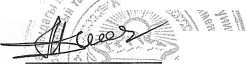 .ПоложениеОб отделе техники безопасности, охраны труда и гражданской защитыКГТУ им. И. РаззаковаОбщие положения1.1 Отдел техники безопасности, охраны труда и гражданской защиты является самостоятельным структурным подразделением, действует на основании Устава университета, настоящего положения и подчиняется непосредственно ректору университета, проректору по АХД, гл. инженеру.Заведующий отделом техники безопасности, охраны труда и гражданской защиты является заместителем начальника гражданской защиты ректора университета. Он имеет право от имени начальника гражданской защиты университета отдавать распоряжения (приказания) по вопросам касающимся гражданской защиты.Отдел техники безопасности, охраны труда и гражданской защиты в своей работе руководствуется Положением о вузе, приказами и указаниями руководства вуза, Министерства образования и науки.Численность сотрудников отдела ТБОТГЗ: заведующий отделом - 1 ед.; специалист -1 ед.; гл. специалист по техническим вопросами -1 ед.; ведущий специалист энергетик -1 ед.Пожарная безопасность находится в тесной связи с техникой безопасности, охраны труда и гражданской защитой, так как все противопожарные мероприятия, наряду с защитой от пожара материальных ценностей, направлены на предотвращение несчастных случаев, которые могут произойти от пожара. На заведующего и специалиста ОТБ ОТ и ГЗ возлагаются обязанности пожарного надзора и систематического контроля за состоянием противопожарной безопасности во всех подразделениях КГТУ.Основные задачиОсновные усилия отдела техники безопасности, охраны труда и гражданской защиты при решении задач должны быть направлены на наиболее эффективное использование всех возможностей для заблаговременного проведения мероприятий по строительству защитных сооружений и накоплению индивидуальных средств защиты, создание и подготовку формирований для проведения мероприятий по строительствузащитных сооружений и накоплению индивидуальных средств защиты, создание и подготовку формирований для проведения спасательных работ и повышение устойчивости работы КГТУ в чрезвычайных ситуациях; проведению инструктажа по охране труда и пожарной безопасности контролю на местах по соблюдению мер по охране труда и пожарной безопасности, контролю на местах по соблюдению мер по охране труда.Организация работы по охране труда, техники безопасности и производственной санитарии, в соответствии с правилами и средствами контроля соответствия технического состояния, оборудования, требованиям безопасного ведения работ; отечественным и зарубежным опытом по охране труда и техники безопасности; методами и формами пропаганды и информации по охране труда, техники безопасности; порядка и срокам представления отчетности о выполнении мероприятий по охране труда, техники безопасности и производственной санитарии.ФункцииСвоевременная разработка и ежегодное уточнение планов гражданской защиты университета на мирное и военное время.Планирование и проведение подготовки по гражданской защиты руководящего состава, невоенизированных формирований, рабочих и служащих университета, а также подготовку эвакуационной комиссии КГТУ им. И. Раззакова.Организация проведения мероприятий гражданской защиты при возникновении чрезвычайных ситуаций в мирное и военное время.Своевременная подготовка пунктов управления и организация оповещения.Обеспечение взаимодействия координации и информирования руководящего состава КГТУ о проводимых мероприятиях, а также отдела МЧС Первомайского района.Приведение в готовность органов управления, сил и средств гражданской защиты в любое время.Организация разведки, сбор и изучение данных обстановки, доклад выводов из оценки обстановки и предложений начальнику ГЗ университета, отделу МЧС и госадминистрации Первомайского района, г. Бишкек.Оповещение формирований, сотрудников и студентов об угрозе и возникновении чрезвычайных ситуаций в мирное и военное времени.Подготовка заведующим ОТБ ОТ ГЗ необходимых расчетов и предложений по организации и проведению мероприятий гражданской защиты, привлекая для этого службы и эвакуационную комиссию университета.ЗЛО. Доведение задач до подчиненных, разработка приказов и распоряжений начальника ГЗ университета, представление донесений в районный штаб ГЗ Первомайского района г. Бишкек.3.11. Изучение и пропаганда передового опыта проведения мероприятий гражданской защиты.3.12. Организация работы по охране труда, техники безопасности и производственной санитарии.системы стандартов безопасности труда:психофизиологические требования к работникам, исходя из категории работ.Контроль эксплуатации оборудования, применяемого в университете, правил и средств контроля соответствия технического состояния оборудования требованиям безопасного ведения работ, передового и зарубежного опыта по охране труда и техники безопасности; методов и форм пропаганды и информации по охране труда и техники безопасности.Представления отчетности о выполнении мероприятий по охране труда, техники безопасности и производственной санитарии, а так же гражданской защиты университета.Регулярное проведение вводного инструктажа по охране труда и правилам пожарной безопасности при поступлении на работу в Кыргызский Государственный технический университет.Осуществление отделом ТБ ОТ ГЗ проведения контроля инструктажей по охране труда и правилам пожарной безопасности на рабочих местах в КГТУ.Организовать работу в соответствии основ экономики, научной организации труда, соблюдения трудового законодательство Кыргызской Республики.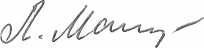 ЗаведующийОТБОТи ГЗ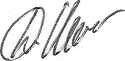 СОГЛАСОВАНО Проректор по АХД